KEISER UNIVERSITY 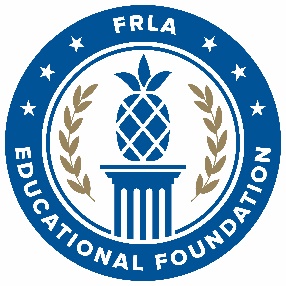 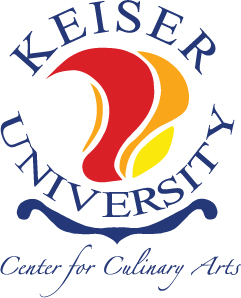 EDIBLE CENTERPIECE COMPETITION                          Saturday, March 7, 2020 Team No.Table No.Start TimeJudging TimeJudges FeedbackStation Clean-Upand Critique15A9:0010:0010:0010:1041B9:1010:1010:1010:2042C9:2010:2010:2010:3023D9:3010:3010:3010:4048E9:4010:4010:4010:5019F9:5010:5010:5011:0018G10:0011:0011:0011:101H10:1011:1011:1011:2044I10:2011:2011:2011:3046J10:3011:3011:3011:408K10:4011:4011:4011:5024L10:5011:5011:5012:0028M11:0012:0012:0012:1035N11:1012:1012:1012:2038O11:2012:2012:2012:3039P11:3012:3012:3012:4047B1:502:502:503:0016C2:003:003:003:109D2:103:103:103:2034E2:203:203:203:3027F2:303:303:303:4033G2:403:403:403:5012H2:503:503:504:0052I3:004:004:004:102J3:104:104:104:20